給与控除フォーム テンプレート		 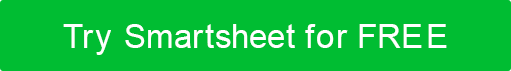 控除の説明追加情報認可私は、このフォームは、上記の控除額による総賃金の削減を承認することを理解しています。 私の雇用主は、年間を通じて控除の変更がある場合は、異なる金額を控除する権限を与えられている。 この文書は、年末までに新しいフォームを提出しない場合に、翌年までの控除の連続を承認します。  従業員名フォームの日付従業員 IDSSN発効日ポジションタイトル部Xタイプ説明%量Xタイプ説明タイプ説明%量401(k)他401(k) ローン他健康他従業員ローン他従業員署名日付給与担当者日付免責事項Web サイト上で Smartsheet から提供される記事、テンプレート、または情報は参照用です。情報を最新かつ正確に保つよう努めていますが、当サイトまたはウェブサイトに含まれる情報、記事、テンプレート、関連するグラフィックスに関する完全性、正確性、信頼性、適合性、または可用性について、明示または黙示的ないかなる表明も保証も行いません。したがって、そのような情報に対する信頼は、お客様の責任で厳重に行われます。